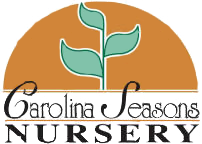 Save this document to your device, complete it, then e-mail it to carolinaseasonsnursery@gmail.com  
or Print the document and bring it in person.CONTACT INFORMATION
Which Position are you applying for?Greenhouse Technician                 Full-time or Part-time
Nursery Field Crew
Other: ___________________Highest Level of EducationLast College Attended & Graduation/Attendance DatesHigh School Attended & Graduation YearOther Education, Certifications, Etc.WORK HISTORYHave you ever been convicted of an offense against the law other than a minor traffic violation? (A conviction does not mean you cannot be hired. The offense and how recently you were convicted will be evaluated in relation to the position for which you are applying.) YES      NO      If YES, please explain at the end of the application.REFERENCESPlease list three references we may contactExplanation of conviction if applicableFirst NameLast NameE-mail AddressPhone NumberStreet AddressCity/State             ZipDate of ApplicationSkills    click on boxes to selectDriver’s License # 
& State  Retail Sales
  Wholesale Sales
  Cash Register/Credit Card Machine  Plant nursery experience  Farm work experienceCurrent or Last EmployerCity       State       ZipJob TitleResponsibilitiesDates EmployedSupervisor & Phone NumberMay we contact this employer?    YES         NOMay we contact this employer?    YES         NOPrevious EmployerCity       State       ZipJob TitleResponsibilitiesDates EmployedSupervisor & Phone NumberMay we contact this employer?    YES         NOMay we contact this employer?    YES         NOPrevious EmployerCity       State       ZipJob TitleResponsibilitiesDates EmployedSupervisor & Phone NumberMay we contact this employer?    YES         NOMay we contact this employer?    YES         NOReference NamePhone NumberE-mailCompany and/or AddressReference NamePhone NumberE-mailCompany and/or AddressReference NamePhone NumberE-mailCompany and/or Address